ZAMÓWIENIE NA ROLETY TKANINIOWE „VEGAS CLASSIC” DZIEŃ-NOC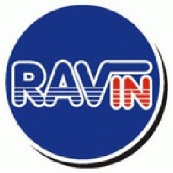 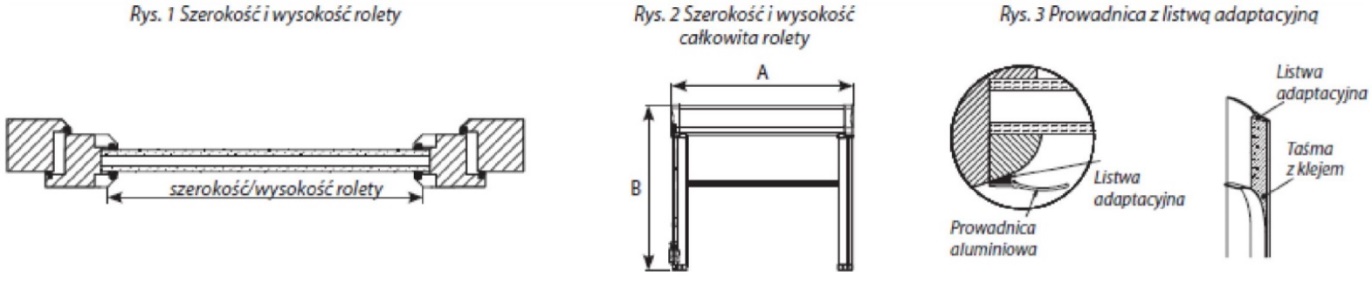 Zamawiający:	Nr zamówienia:	Data zamówienia:	Termin realizacji:	* w kolorze białym występują również prowadnice przykręcane: PCV skośna, PCV prosta – właściwą proszę wpisać w rubryce „Inne”(czytelny podpis zamawiającego)Nr paczkiSzerokośćkant/kant (mm) Rys 1Szerokość całkowita  (mm) Rys 2Szerokość tkaniny (mm)Wysokośćkant/kant (mm)Rys 1Ilość (szt.)Symbol tkaninySterowanie P / LKolor osprzętuKolor osprzętuKolor osprzętuKolor osprzętuKolor osprzętuKolor osprzętuKolor osprzętuKolor osprzętuKolor osprzętuProwadnicaProwadnicaProwadnicaProwadnicaProwadnicaProwadnicaUwagiNr paczkiSzerokośćkant/kant (mm) Rys 1Szerokość całkowita  (mm) Rys 2Szerokość tkaniny (mm)Wysokośćkant/kant (mm)Rys 1Ilość (szt.)Symbol tkaninySterowanie P / Lbiałybrązantracytsosnazłoty dąbmahońorzechwinchesterdąb bagiennyPłaskiePłaskieUniwersalneUniwersalneŁukoweInne *UwagiNr paczkiSzerokośćkant/kant (mm) Rys 1Szerokość całkowita  (mm) Rys 2Szerokość tkaniny (mm)Wysokośćkant/kant (mm)Rys 1Ilość (szt.)Symbol tkaninySterowanie P / Lbiałybrązantracytsosnazłoty dąbmahońorzechwinchesterdąb bagiennyALUPCVALUPCVPCVPCVUwagi1234567899999999910101010101011